Отчет о деятельности Кибердружины, созданной для работы по формированию у учащихся активной гражданской позиции и неприятию идеологии терроризма в информационно-телекоммуникационной сети «Интернет»за 2 и 3 кварталы 2021 годаГБПОУ РД «Профессионально-педагогический колледж имени З.Н. Батырмурзаева»За указанный период в сети интернет не выявлены сайты, содержащие экстремистский контент.Руководитель кибердружины        Шарунина Е.П.№п/пНаименование созданного Кибердружиной информационного материала(статья, видеоролик и др.)Наменование сайта либо социальной сети, где опубликована информацияОхват, количество просмотровСсылка на сайт и на публикацию1.«Игра с умом»instagram1203https://www.instagram.com/p/CTj-I30jBxy/ «Вахта Памяти»instagram1003https://www.instagram.com/p/CTfn6C1D1UZ/ «Беслан. Мы помним»instagram1046https://www.instagram.com/p/CTe44wfDOgi/ «Всероссийский урок безопасности»instagram2130https://www.instagram.com/p/CTezKokjbMh/ «В добрый путь, выпускники!»instagram1307https://www.instagram.com/p/CQ8R6CjqjMK/ «Колледж вчера и сегодня»instagram1573https://www.instagram.com/p/CRTA_sIK0C-/ «Медицинское отделение»instagram2005https://www.instagram.com/p/CQ0yatzKVhN/ «Открытие реабилитационного центра»instagram837https://www.instagram.com/p/CQQ31H3K8cy/ «Добро пожаловать в колледж»instagram2031https://www.instagram.com/p/CQQanBGKIGB/ «Медицина – мое призвание»instagram1168https://www.instagram.com/p/CQLtKzaqO2F/ Защита ВКР на МОinstagram1059https://www.instagram.com/p/CQLtKzaqO2F/ «Очаг мой – родной Дагестанinstagram1259https://www.instagram.com/p/COKhpHpjlGS/ Открытие интеллектуального кафеinstagram1259https://www.instagram.com/p/COJKTOdD6lJ/ «Быстрее! Выше! Сильнее!»instagram1174https://www.instagram.com/p/COJGKihjOqA/ «Россия – моя история»instagram934https://www.instagram.com/p/COI52TVDtm2/ №п/пНаименование мероприятий медийного характера, организованных КибердружинамиМесто проведения мероприятия Охват, количество студентов, принявших в мероприятии участие  Ссылка на информацию Смотр педагогического приданногоГБПОУ РД «Профессионально-педагогический колледж имени З.Н. Батырмурзаева»200https://ppk-z.dagestanschool.ru/site/pub?id=808 «Последний звонок» для выпускников 2021 года!ГБПОУ РД «Профессионально-педагогический колледж имени З.Н. Батырмурзаева»600https://ppk-z.dagestanschool.ru/site/pub?id=818 Вечер поэзии «Студенческие годы чудесные», посвященный 90-летию колледжа.ГБПОУ РД «Профессионально-педагогический колледж имени З.Н. Батырмурзаева»100https://ppk-z.dagestanschool.ru/site/pub?id=809 Конкурс сочинений «Колледж – школа жизни», посвященный 90-летию колледжа.ГБПОУ РД «Профессионально-педагогический колледж имени З.Н. Батырмурзаева»200https://ppk-z.dagestanschool.ru/site/pub?id=810 Посещение детского отделения ЦГБ г.ХасавюртГБПОУ РД «Профессионально-педагогический колледж имени З.Н. Батырмурзаева»20https://ppk-z.dagestanschool.ru/site/pub?id=819 Соревнования по настольному теннису ГБПОУ РД «Профессионально-педагогический колледж имени З.Н. Батырмурзаева»100https://ppk-z.dagestanschool.ru/site/pub?id=820Праздник для воспитанников детского реабилитационного центраГБПОУ РД «Профессионально-педагогический колледж имени З.Н. Батырмурзаева»30https://ppk-z.dagestanschool.ru/site/pub?id=824 Торжественная линейка, посвященная Дню знаний.ГБПОУ РД «Профессионально-педагогический колледж имени З.Н. Батырмурзаева»600https://ppk-z.dagestanschool.ru/site/pub?id=830 Мероприятия, посвященное посвященные Дню солидарности в борьбе с терроризмом.ГБПОУ РД «Профессионально-педагогический колледж имени З.Н. Батырмурзаева»1200https://ppk-z.dagestanschool.ru/site/pub?id=832 Участие в Межрегиональной поисково-разведывательный экспедиции «Перевалы в огне».ГБПОУ РД «Профессионально-педагогический колледж имени З.Н. Батырмурзаева»1https://ppk-z.dagestanschool.ru/site/pub?id=834 Участие в 23-й Межрегиональной учебно-тренировочной Вахты Памяти-2021.ГБПОУ РД «Профессионально-педагогический колледж имени З.Н. Батырмурзаева»1https://ppk-z.dagestanschool.ru/site/pub?id=835 Интеллектуальный квиз «Игра с умом».ГБПОУ РД «Профессионально-педагогический колледж имени З.Н. Батырмурзаева»600https://ppk-z.dagestanschool.ru/site/pub?id=836 №п/пНаименование мероприятий медийного характера, в которых члены кибердружины приняли участиеМесто проведения мероприятия Охват, количество студентов, принявших в мероприятии участие  Ссылка на информацию Республиканская научно-практическая конференция «Дагестан – земля моя».ГБПОУ РД «Профессионально-педагогический колледж имени З.Н. Батырмурзаева»3https://ppk-z.dagestanschool.ru/site/pub?id=811 Ежегодная легкоатлетическая эстафета «Хасавюртовское кольцо», посвященная Дню Победы и памяти героев Великой Отечественной войны.ГБПОУ РД «Профессионально-педагогический колледж имени З.Н. Батырмурзаева»10https://ppk-z.dagestanschool.ru/site/pub?id=812 Республиканский форум «Молодежная среда – территория без экстремизма».ГБПОУ РД «Профессионально-педагогический колледж имени З.Н. Батырмурзаева»400https://ppk-z.dagestanschool.ru/site/pub?id=804 Открытие  детского реабилитационного центраГБПОУ РД «Профессионально-педагогический колледж имени З.Н. Батырмурзаева»100https://ppk-z.dagestanschool.ru/site/pub?id=813 Открытие «Вахты памяти». В г.ХасавюртГБПОУ РД «Профессионально-педагогический колледж имени З.Н. Батырмурзаева»30https://ppk-z.dagestanschool.ru/site/pub?id=823 Открытые уроки по безопасности жизнедеятельности.ГБПОУ РД «Профессионально-педагогический колледж имени З.Н. Батырмурзаева»1200https://ppk-z.dagestanschool.ru/site/pub?id=833 Участие в опросе по изучению межнациональных и межконфессиональных отношений в РД.ГБПОУ РД «Профессионально-педагогический колледж имени З.Н. Батырмурзаева»400https://ppk-z.dagestanschool.ru/site/pub?id=840 Участие в Республиканском форуму «Вместе против террора».ГБПОУ РД «Профессионально-педагогический колледж имени З.Н. Батырмурзаева»5https://ppk-z.dagestanschool.ru/site/pub?id=838 Участие в заседании членов ПО «Кавказ».ГБПОУ РД «Профессионально-педагогический колледж имени З.Н. Батырмурзаева»20https://ppk-z.dagestanschool.ru/site/pub?id=837 Беседы о правонарушениях, совершаемых в отношении несовершеннолетних.ГБПОУ РД «Профессионально-педагогический колледж имени З.Н. Батырмурзаева»250https://ppk-z.dagestanschool.ru/site/pub?id=839 Экскурсия в исторический музей «Россия – Моя история».ГБПОУ РД «Профессионально-педагогический колледж имени З.Н. Батырмурзаева»10https://ppk-z.dagestanschool.ru/site/pub?id=845 Участие в в Международном молодежном форуме «Каспий – 2021». ГБПОУ РД «Профессионально-педагогический колледж имени З.Н. Батырмурзаева»2https://ppk-z.dagestanschool.ru/site/pub?id=849 Месячник безопасностиГБПОУ РД «Профессионально-педагогический колледж имени З.Н. Батырмурзаева»1000https://ppk-z.dagestanschool.ru/site/pub?id=847 Встречи студентов с участковыми полиции.ГБПОУ РД «Профессионально-педагогический колледж имени З.Н. Батырмурзаева»1000https://ppk-z.dagestanschool.ru/site/pub?id=843 Экскурсия в г. БесланГБПОУ РД «Профессионально-педагогический колледж имени З.Н. Батырмурзаева»10https://ppk-z.dagestanschool.ru/site/pub?id=850 №п/пНаименование материала, содержащего противоправную информацию и информацию, способную причинить вред физическому и нравственному здоровью подрастающего поколенияНаименование сайта либо социальной сети, где опубликован материалСсылка на информацию 1.-Директор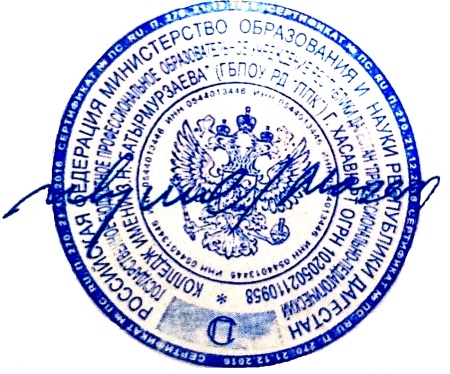 Сулейманов М.С.